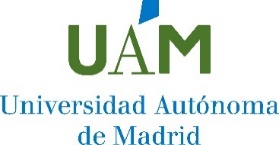 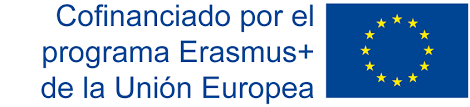 ANEXO VICarta del tutorD./Dª________________________________________________________________________INFORMA QUE:Considero adecuado y doy mi conformidad a que D./Dª ______________________________________________, estudiante de la UAM del programadisfrute de una ayuda de la Convocatoria de estudiantes de grado, máster y doctorado para participar en el programa de movilidad de Educación Superior entre países del programa y asociados - Erasmus+ KA107 - Movilidad Internacional de Créditos para realizar una estancia de investigación en el 2021 en el caso de ser seleccionado/a.Lo que firmo a los efectos oportunos en Madrid, __ de __________________ de 2021.